แบบ P.3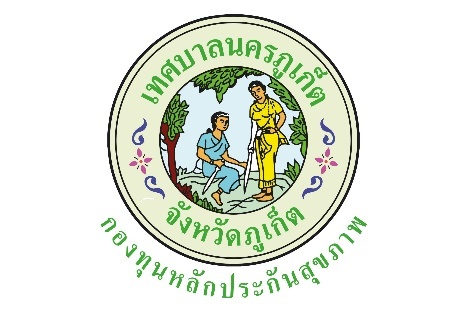 ปีงบประมาณ  2562แบบรายงานผลการดำเนินงาน/โครงการที่ได้รับงบประมาณสนับสนุนจากกองทุนหลักประกันสุขภาพเทศบาลนครภูเก็ตโครงการเสริมความรู้ด้านสุขภาพผู้สูงอายุ By ดีเจสูงวัยวดป. ที่อนุมัติ27 ก.ย. 25611.ตัวชี้วัดร้อยละ 100 มีการจัดรายการวิทยุ และมีเนื้อหาเรื่องการส่งเสริมสุขภาพผู้สูงอายุครบตามแผนที่วางไว้2.กลุ่มเป้าหมาย8. กลุ่มประชาชนทั่วไปที่มีภาวะเสี่ยง3.ระยะเวลา1 ต.ค. 2561 - 30 ก.ย. 25624.ผลการดำเนินการได้ของบประมาณจากกองทุนฯ จัดกิจกรรมให้ความรู้ทางสถานีวิทยุกระจายเสียง “มะฮอกกานี” ชั้น 5 อาคารอันดามัน รพ.วชิระภูเก็ต ทุกวันเสาร์-อาทิตย์ วันละ 1 ชม. ตั้งแต่เวลา 11.00-12.00 น. ให้ความรู้ สอบถามปัญหาสุขภาพและแลกเปลี่ยนปรสบการณ์ด้านสุขภาพ ตลอดจนประชาสัมพันธ์ให้ความรู้เรื่องสุขภาพที่เป็นประโยชน์แก่ประชาชน โดยจัดรายการตลอดปีงบประมาณ 2562 จำนวน 52 ครั้งตัวชี้วัด ร้อยละ 100 มีการจัดรายการวิทยุและมีเนื้อหาเรื่องการส่งเสริมสุขภาพผู้สูงอายุครบตามแผนที่วางไว้ผลการดำเนินงาน มีการจัดรายการจำนวน 52 ครั้ง ซึ่งแต่ละครั้ง มีการส่งเสริมให้ความรู้โดยเน้นเนื้อหาด้านสุขภาพที่เป็นประโยชน์ทุกครั้ง คิดเป็นร้อยละ 1005.ผลสัมฤทธิ์ตามวัตถุประสงค์/ตัวชี้วัด☑ บรรลุตามวัตถุประสงค์/ตัวชี้วัดของโครงการ ☒ ไม่บรรลุตามวัตถุประสงค์/ตัวชี้วัดของโครงการ6.การเบิกจ่ายงบประมาณ7.ปัญหา/อุปสรรคในการดำเนินการไม่มีมีปัญหา/อุปสรรค(ระบุ).....................................................................................................................................................................................................................................................................................................................................................................................................................................................................................................แนงทางการแก้ไข(ระบุ)..................................................................................................................................................................................................................................................................................................................................................................................................................................................................................................ลงชื่อ	ผู้รายงาน(.........................................)ตำแหน่ง..............................................................วันที่/เดือน/พ.ศ.................................................งบประมาณที่ได้รับอนุมัติ22,800.00บาทงบประมาณเบิกจ่ายจริง22,831.00บาทคิดเป็นร้อยละ100.14งบประมาณเหลือส่งคืนกองทุนฯ-31.00บาทคิดเป็นร้อยละ-0.14